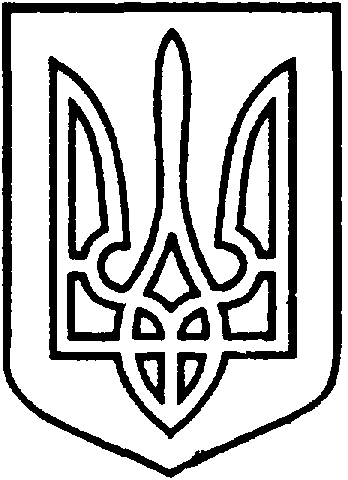 СЄВЄРОДОНЕЦЬКА МІСЬКА ВІЙСЬКОВО-ЦИВІЛЬНА АДМІНІСТРАЦІЯ  СЄВЄРОДОНЕЦЬКОГО РАЙОНУ  ЛУГАНСЬКОЇ  ОБЛАСТІРОЗПОРЯДЖЕННЯкерівника Сєвєродонецької міської  військово-цивільної адміністрації01 липня 2021 року                                                              № 1078Про призначення директора КП «Сєвєродонецьке тролейбусне управління»Керуючись Законами України «Про військово-цивільні адміністрації», Законом України «Про місцеве самоврядування в Україні», статтею 9 Закону України «Про державну реєстрацію юридичних осіб, фізичних осіб - підприємців та громадських формувань», враховуючи заяву ДЕГТЯРЕНКА Олега Руслановича від 01 липня 2021 року (реєстраційний номер відділу зі звернення громадян Сєвєродонецької міської військово-цивільної адміністрації від 01.07.2021 № Д-3301),ПРИЗНАЧИТИ директором комунального підприємства «Сєвєродонецьке тролейбусне управління» з 02 липня 2021 року ДЕГТЯРЕНКА Олега Руслановича зі строком випробування 3 (три) місяці.Визначити директора комунального підприємства «Сєвєродонецьке тролейбусне управління» ДЕГТЯРЕНКА Олега Руслановича уповноваженою особою, яка може вчиняти дії від імені комунального підприємства «Сєвєродонецьке тролейбусне управління», має право підпису, відкривати рахунки в банках, підписувати договори тощо.Дане розпорядження підлягає оприлюдненню.Контроль за виконанням цього розпорядження покладаю на заступника керівника Сєвєродонецької міської військово-цивільної адміністрації Сєвєродонецького району Луганської області Олега КУЗЬМІНОВА.Керівник Сєвєродонецької міськоївійськово-цивільної адміністрації 			      Олександр СТРЮК